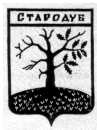 Российская ФедерацияБРЯНСКАЯ ОБЛАСТЬСОВЕТ НАРОДНЫХ ДЕПУТАТОВ СТАРОДУБСКОГО МУНИЦИПАЛЬНОГО ОКРУГАРЕШЕНИЕОт «24» апреля 2021г.  №73 г. СтародубО результатах осеннего призыва в 2020 году в Вооруженные Силы, другие войска, воинские формирования Российской Федерации в Стародубском муниципальном округе.           Заслушав и обсудив информацию военного комиссара (Стародубского района Брянской области)  Снытко Евгения Евгеньевича, Совет народных депутатов Стародубского муниципального округаРЕШИЛ:Информацию "О результатах осеннего призыва в 2020 году в Вооруженные Силы, другие войска, воинские формирования Российской Федерации в Стародубском муниципальном округе" принять к сведению.Настоящее решение вступает в силу с момента его официального опубликования.Глава Стародубского муниципального округа				                 Н.Н. Тамилин